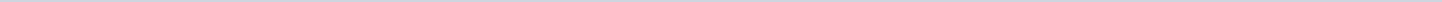 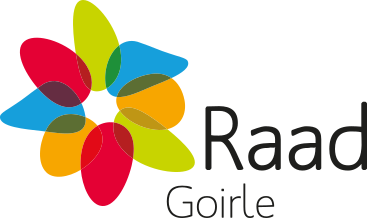 Gemeente GoirleAangemaakt op:Gemeente Goirle29-03-2024 10:27Raadsinformatiebrieven13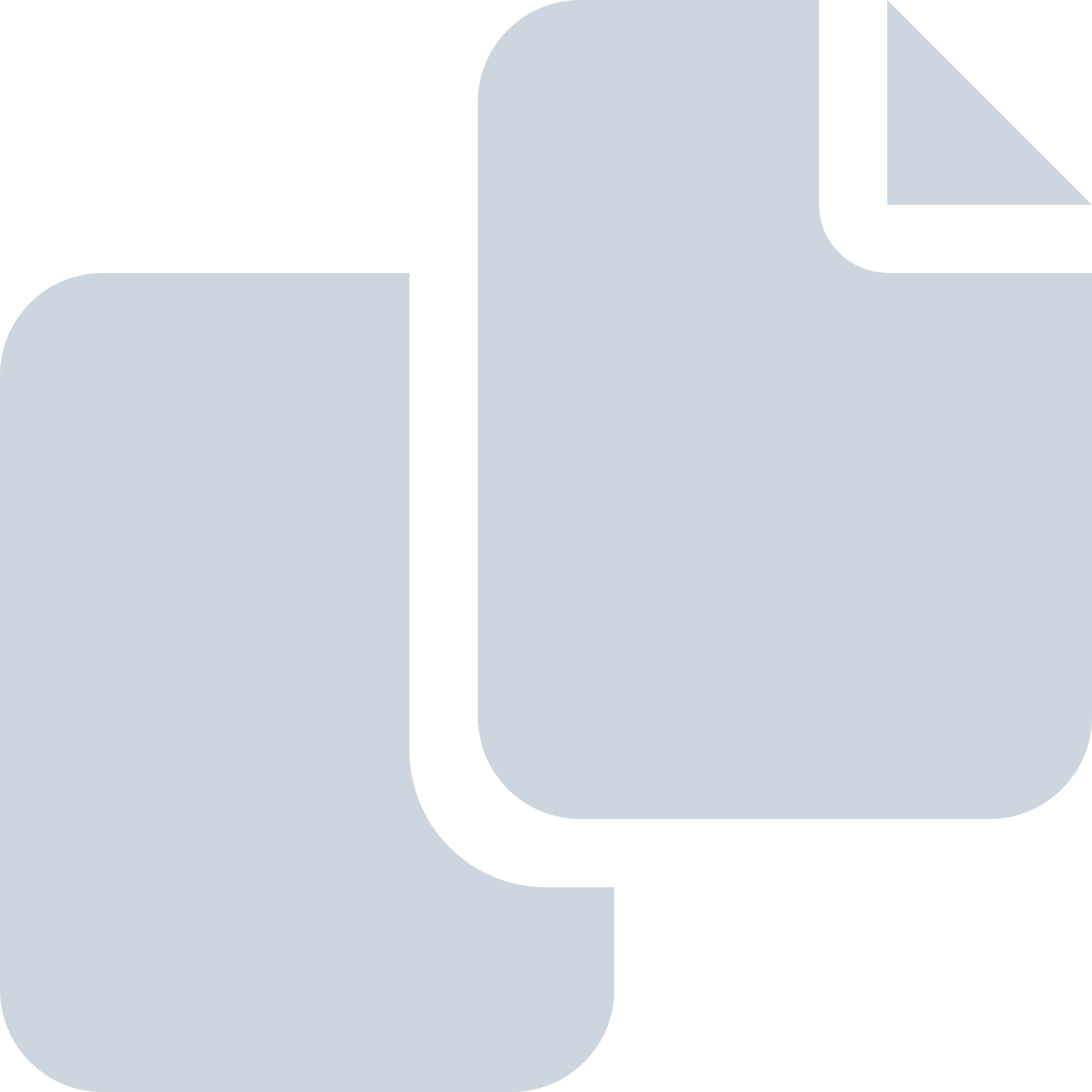 Periode: januari 2022#Naam van documentPub. datumInfo1.C1 Raadsinformatiebrief 27-1-2022 Huisvesting jongerenwerk27-01-2022PDF,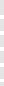 179,98 KB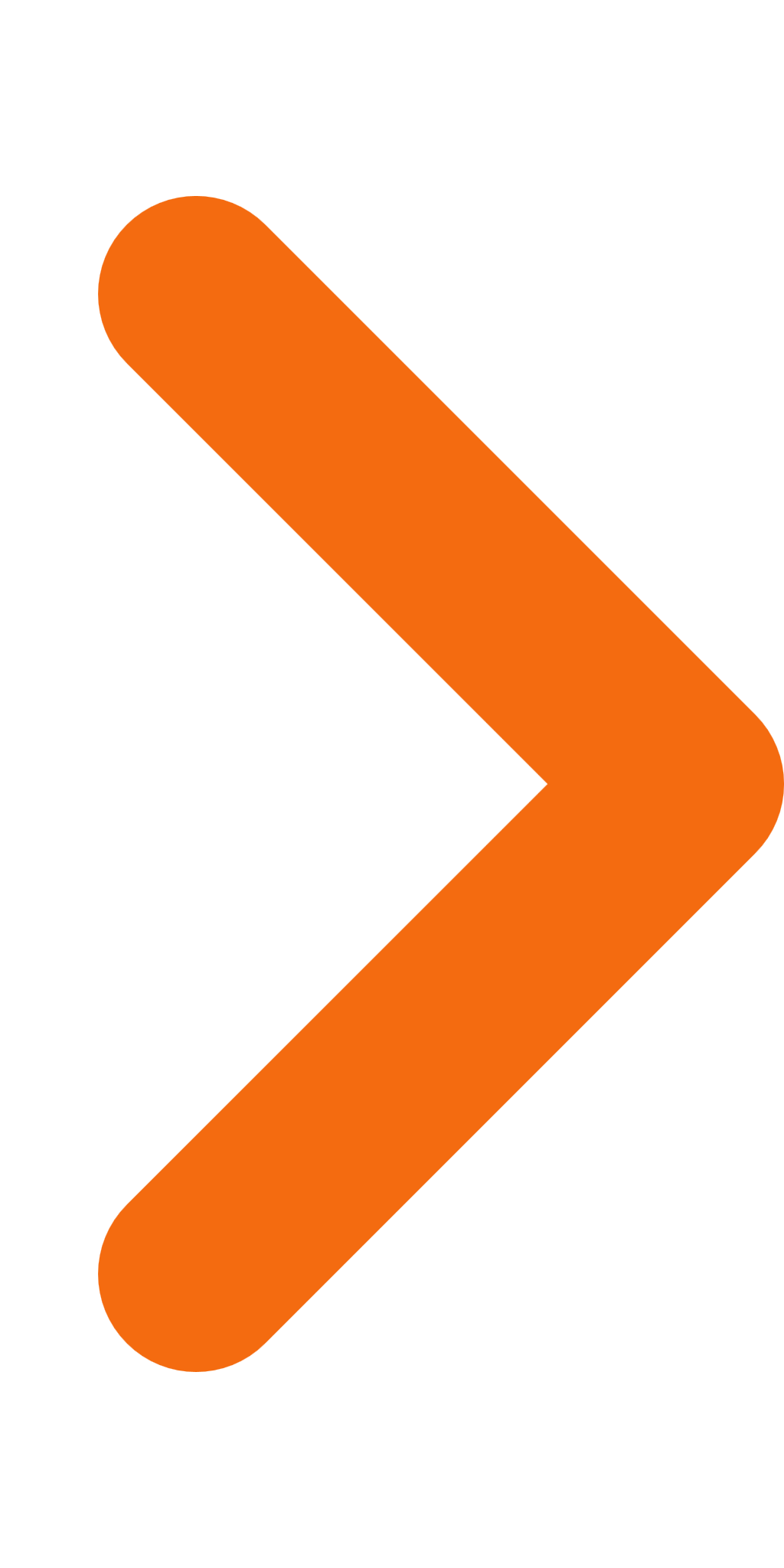 2.C1 Raadsinformatiebrief 27-1-2022 VTH-uitvoeringsprogramma 2022 en VTH-evaluatieverslag 2021 (incl. bijlagen)27-01-2022PDF,4,96 MB3.C1 Raadsinformatiebrief 18-1-2022 Nota bodembeheer (ontvangen 27-1-2022)27-01-2022PDF,179,12 KB4.C1 Raadsinformatiebrief 25-1-2022 motie privatiseren sportparken26-01-2022PDF,199,61 KB5.C1 Raadsinformatiebrief 24-1-2022 Toezicht op zorgbedrijven (incl. bijlage)25-01-2022PDF,279,05 KB6.C1 Raadsinformatiebrief projectopdracht beheersing sociaal domein fase 1 (inclusief bijlage)18-01-2022PDF,348,12 KB7.C1 Raadsinformatiebrief 14-1-2022 Voorontwerpbestemmingsplan Bergstraat 104-104a ter inzage14-01-2022PDF,170,17 KB8.C1 Raadsinformatiebrief 13-1-2022 Bericht aan ondernemers14-01-2022PDF,196,22 KB9.C1 Raadsinformatiebrief 11-1-2022 Aandachtspunten wmo jeugd 2020 (incl. bijlage)12-01-2022PDF,1,40 MB10.C1 Raadsinformatiebrief 11-1-2022 Treasurystatuut 2022 (incl. bijlagen)12-01-2022PDF,523,41 KB11.C1 Raadsinformatiebrief 11-1-2022 Prestatieafspraken 2022 Leystromen (incl. bijlage)12-01-2022PDF,957,94 KB12.C1a Bijlage raadsinformatiebrief 2-12-2021 Programma groen (ingekomen 11-1-2022)11-01-2022PDF,2,56 MB13.C1 Raadsinformatiebrief 2-12-2021 Programma groen (ingekomen 11-1-2022)11-01-2022PDF,179,96 KB